
Figure 1: Stout Student Association Logo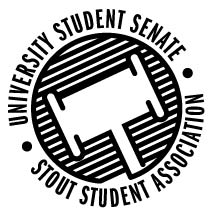 Visibility & Outreach Meeting Minutes1:00 PM Badger Room, Memorial Student Center49th Congress March 14th, 2019Called to order at 1:03 pmRoll CallOpen Forum Minutes Unfinished Business SSA Election social media stories1 – 2 minute video to encourage students to run for SSA3 questions to ask current senators What’s your favorite thing about being in SSA?What are the benefits to being in SSA?What does SSA mean to you?Videos will be postponed until after the electionsReview survey dataIdeas for future Congresses How-to handbook for new senators that cover each topic – can be used as a resource during Senate, include re-election informationSenator Kleinschmidt, Vice Chair Larson, Senator Acharya, Designer SedarskiMentorship programDirector CanonEach standing committee chair will mentor members of their committeeOrientation one-on-one meeting after interview before first Senate meetingPaired with mentorship programDirector Canon will send out a more detailed google doc for ideas New BusinessNo March 21 meetingSend quality ideas/research on new senator information to Director Canon before 3/21 Announcements Dips and Discussion – 3/20 1-3pm in Cedar MapleLast day to turn in signatures to be on the election ballot 3/22 12pm Election Debate Event April 3rd 7pm in APPA 210Send quality ideas/research on new senator information to Director Canon before 3/21Adjourned at 1:23 pm March 14th, 2019Present Absent Excused Director Canon xVice Chair LarsonxSenator Schoenike  x Senator KleinschmidtxSenator AcharyaxDesigner Sedarskix